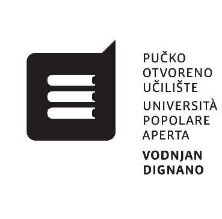 OTVORENI UPISI U PROGRAM OSPOSOBLJAVANJAZA POSLOVE ODRŽAVANJA OKUĆNICA I BAZENA1. O PROGRAMUProgram osposobljavanja za poslove održavanja okućnica i bazena u trajanju od 190 sati realizirat će se redovitom ili konzultativno-instruktivnom nastavom. Teorijski dio programa sastoji se od 52 sata, vježbe od 38 sati, a praktična nastava od 100 sati.Kompetencije koje polaznik stječe završetkom programa su - razlikovanje osnovnih vrsta i karakteristika biljaka za vrtni uzgoj, - korištenje odgovarajućih postupaka u oblikovanju i njezi uzgojnih oblika vrtnog bilja, - korištenje osnovnih alata, strojeva i sredstava za uzgoj bilja na ispravan i siguran način, - primjenjivanje osnovnih tehnika održavanja bazena i čišćenja bazenske vode koristeći pribor i sredstva na ispravan način, te - primjenjivanje pravila zaštite na radu, zaštite od požara i pružanja prve pomoći.Program je odobrilo Ministarstvo znanosti, obrazovanja i sporta RH te se nakon položenog završnog ispita novo zanimanje upisuje u e-radnu knjižicu.2. UVJETI ZA UPIS:- najmanje završena osnovna škola- navršenih 18 godina- liječničko uvjerenje o zdravstvenoj sposobnosti za obavljanje poslova održavanja okućnica i bazena3. DOKUMENTI POTREBNI ZA UPIS:- preslika osobne iskaznice - rodni list- domovnica- dokaz o najmanje završenoj osnovnoj školi- liječničko uvjerenje o zdravstvenoj sposobnosti za poslove održavanja okućnica i bazena- popunjena prijavnica – upisnicaPrijave i upisi na natječaj otvoreni su od 05.09.2019. do 22.11.2019. godine. Prijave i upisi obavljaju se osobno u Pučkom otvorenom učilištu – Università popolare aperta „Vodnjan - Dignano“, Portarol 31, 52215 Vodnjan, radnim danom od 8.00 do 16.00 sati. Početak nastave je predviđen u prosincu.Kontakti: uciliste.vodnjan.dignano@gmail.com, www.pou-upa-vodnjan.com, tel. 052/512-540